УДК 519.87WEB–ДИЗАЙНГ.Ш. Мустафинастудент 1 курса естественно-математического ф-та, научный рук. – к.ф.-м.н., доцент кафедры ПМиИТ Хисаметдинов Ф.З.СИ (филиал) БашГУ, г. СибайИнтернет-технологии совершенствуются быстрыми темпами и с каждым днём появляются всё больше сайтов. Они имеют дизайн, контент и другие составляющие. За внешнее оформление отвечает дизайнер. В этой статье мы выясним, что представляет web–дизайн и кто такой web–дизайнер.  Web–дизайнеры появились только с возникновением мировой компьютерной сети WorldWideWeb (WWW), в которой возможно создание web–сайтов в рекламных целях. Веб-дизайнер — сравнительно молодая профессия, и профессиональное образование в области веб-дизайна в России пока не распространено.Создание действительно хорошего сайта – это настоящее искусство. Web–дизайнер должен быть разносторонне развитым и изучить многие навыки. Хороший дизайнер должен изучить теории цвета, графическую иерархию элементов, шрифты и общую организацию сайта, знать основы маркетинга, аналитики, frontend-разработки (англ. front-end — клиентская сторона пользовательского интерфейса к программно-аппаратной части сервиса), грамотное владение языком и навыки редактуры, а так же хороший вкус, высокая эмпатия и коммуникативность. Также, пригодятся знания основных языков кодирования, а именно HTML и CSS. Затем, необходимо изучить базовое программирование на JavaScript для того что бы выяснить, как использовать его для управления разными частями сайта. Но не стоит бросаться сразу на все, навыки придут с опытом и необходимостью.Как и почти в любой профессии в веб-дизайне существуют специализации. Например, UX/UI-дизайнеры, 3D-дизайнеры, графические и так далее.UI — это User Interface  «пользовательский интерфейс»— то, как выглядит интерфейс и то, какие физические характеристики приобретает. Определяет, какого цвета будет «изделие», удобно ли будет человеку попадать пальцем в кнопочки, читабельным ли будет текст и тому подобно.А UX — это User Experience  «опыт пользователя». То есть это то, какой опыт/впечатление получает пользователь от работы с вашим интерфейсом. Удается ли ему достичь цели и на сколько просто или сложно это сделать. 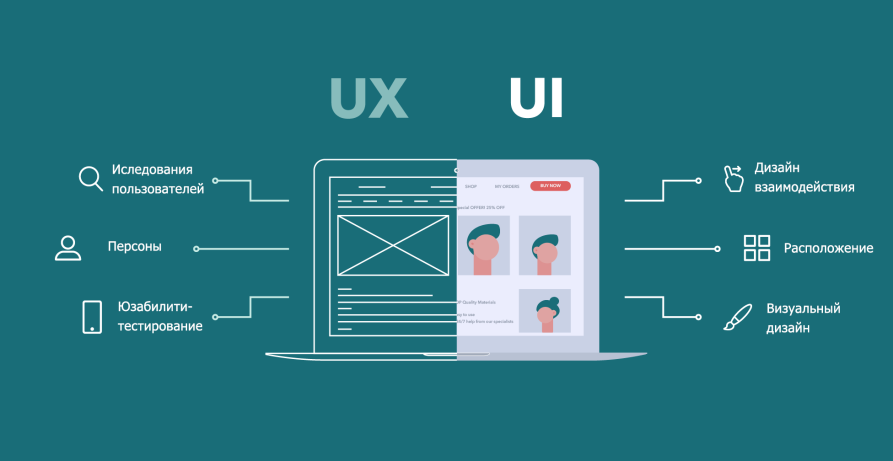 Рис 1. Схема UX и UI дизайнаUX/UI дизайн — это проектирование любых пользовательских интерфейсов, в которых удобство использования так же важно, как и внешний вид.Чтобы сделать удобный и функциональный сайт хороший мастер делает сайт удобным для всех пользователей, а для этого нужно владеть такими инструментами как: Adobe PhotoShop, Paint.net, GIMP, Corel DRAW и Adobe Illustrator, NotePad++, FineReader. В некоторых случаях использует специальные программы: Colormania, Adobe Flash, GIF Animator. Чтобы передавать файлы разработчикам правильно, необходимо знать, для чего нужен макет, в какой программе его лучше делать и какие есть требования к оформлению.Обычно сайт разрабатывают в несколько этапов. Собирают информацию, рисуют дизайн и пишут текст, а затем верстают и программируют. Сначала дизайнер работает с внешним видом, создает макет сайта, затем передает исходники разработчику. Верстальщик постоянно сверяется с исходными файлами, которые получил от дизайнера. Смотрит отступы и расстояния, копирует текст, задает нужные стили. Для этого дизайнер должен правильно оформлять дизайн-макеты для последующей вёрстки.Web–дизайнер ко всему прочему умеет разрабатывать рекламные мероприятия на сайте, знает маркетинг и методы привлечения новых клиентов.Помимо определённых навыков, специалисту необходимо обладать следующими качествами: коммуникабельность, внимательность, усидчивость, ответственность, воображение.Подводя итог, можно сказать что web -дизайнер еще долго будет оставаться перспективной и востребованной профессией. Возможность вести проекты удаленно или работать на фрилансе стирает ограничения в заработной плате. А также это отличная возможность развития творческого таланта и аналитических способностей.ЛитератураМакнейл П., Веб-дизайн. Идеи, секреты, советы  —  П.: «Питер», 2011.Бородаев Д. В., Веб-сайт как объект графического дизайна. Монография. — Х.: "Септима ЛТД", 2006.https://ifish2.ru/kak-napisat-statyu/https://www.motocms.com/blog/ru/kak-stat-web-dizainerom/https://beaversbrothers.ru/blog/maket-k-verstke.html© Г.Ш. Мустафина 2020